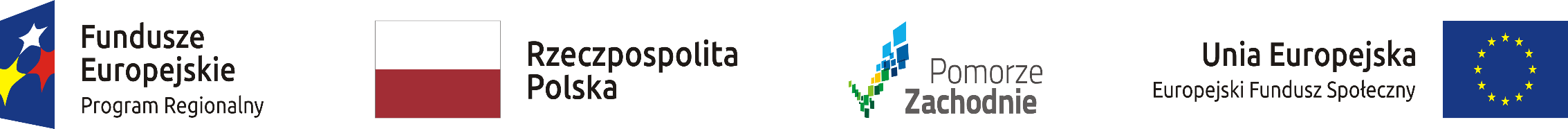     Lista projektów, które uzyskały wymaganą liczbę punktów i zostały wybrane do dofinansowania w ramach Działania 8.1 Upowszechnienie Edukacji Przedszkolnej Regionalnego Programu Operacyjnego Województwa Zachodniopomorskiego 2014 - 2020 
w ramach konkursu nr RPZP.08.01.00-IP.02-32-K55/19 z dnia 02.10.2019 r.      Lista projektów, które uzyskały wymaganą liczbę punktów i zostały wybrane do dofinansowania w ramach Działania 8.1 Upowszechnienie Edukacji Przedszkolnej Regionalnego Programu Operacyjnego Województwa Zachodniopomorskiego 2014 - 2020 
w ramach konkursu nr RPZP.08.01.00-IP.02-32-K55/19 z dnia 02.10.2019 r.      Lista projektów, które uzyskały wymaganą liczbę punktów i zostały wybrane do dofinansowania w ramach Działania 8.1 Upowszechnienie Edukacji Przedszkolnej Regionalnego Programu Operacyjnego Województwa Zachodniopomorskiego 2014 - 2020 
w ramach konkursu nr RPZP.08.01.00-IP.02-32-K55/19 z dnia 02.10.2019 r.      Lista projektów, które uzyskały wymaganą liczbę punktów i zostały wybrane do dofinansowania w ramach Działania 8.1 Upowszechnienie Edukacji Przedszkolnej Regionalnego Programu Operacyjnego Województwa Zachodniopomorskiego 2014 - 2020 
w ramach konkursu nr RPZP.08.01.00-IP.02-32-K55/19 z dnia 02.10.2019 r.      Lista projektów, które uzyskały wymaganą liczbę punktów i zostały wybrane do dofinansowania w ramach Działania 8.1 Upowszechnienie Edukacji Przedszkolnej Regionalnego Programu Operacyjnego Województwa Zachodniopomorskiego 2014 - 2020 
w ramach konkursu nr RPZP.08.01.00-IP.02-32-K55/19 z dnia 02.10.2019 r.      Lista projektów, które uzyskały wymaganą liczbę punktów i zostały wybrane do dofinansowania w ramach Działania 8.1 Upowszechnienie Edukacji Przedszkolnej Regionalnego Programu Operacyjnego Województwa Zachodniopomorskiego 2014 - 2020 
w ramach konkursu nr RPZP.08.01.00-IP.02-32-K55/19 z dnia 02.10.2019 r.      Lista projektów, które uzyskały wymaganą liczbę punktów i zostały wybrane do dofinansowania w ramach Działania 8.1 Upowszechnienie Edukacji Przedszkolnej Regionalnego Programu Operacyjnego Województwa Zachodniopomorskiego 2014 - 2020 
w ramach konkursu nr RPZP.08.01.00-IP.02-32-K55/19 z dnia 02.10.2019 r.      Lista projektów, które uzyskały wymaganą liczbę punktów i zostały wybrane do dofinansowania w ramach Działania 8.1 Upowszechnienie Edukacji Przedszkolnej Regionalnego Programu Operacyjnego Województwa Zachodniopomorskiego 2014 - 2020 
w ramach konkursu nr RPZP.08.01.00-IP.02-32-K55/19 z dnia 02.10.2019 r.      Lista projektów, które uzyskały wymaganą liczbę punktów i zostały wybrane do dofinansowania w ramach Działania 8.1 Upowszechnienie Edukacji Przedszkolnej Regionalnego Programu Operacyjnego Województwa Zachodniopomorskiego 2014 - 2020 
w ramach konkursu nr RPZP.08.01.00-IP.02-32-K55/19 z dnia 02.10.2019 r.      Lista projektów, które uzyskały wymaganą liczbę punktów i zostały wybrane do dofinansowania w ramach Działania 8.1 Upowszechnienie Edukacji Przedszkolnej Regionalnego Programu Operacyjnego Województwa Zachodniopomorskiego 2014 - 2020 
w ramach konkursu nr RPZP.08.01.00-IP.02-32-K55/19 z dnia 02.10.2019 r.  Projekty wybrane do dofinansowanieProjekty wybrane do dofinansowanieProjekty wybrane do dofinansowanieProjekty wybrane do dofinansowanieProjekty wybrane do dofinansowanieProjekty wybrane do dofinansowanieProjekty wybrane do dofinansowanieProjekty wybrane do dofinansowanieProjekty wybrane do dofinansowanieProjekty wybrane do dofinansowanieLp.Numer wnioskuNazwa WnioskodawcyTytuł projektuData wybrania projektu do dofinansowaniaCałkowita wartość projektuKwota przyznanego  dofinansowaniaKwota przyznanego dofinansowania z EFSLiczba uzyskanych punktówWynik oceny1.RPZP.08.01.00-32-K035/19ELEMELEK ŻŁOBEK I PRZEDSZKOLE NIEPUBLICZNE KAROLINA GWÓŹDŹUtworzenie nowych miejsc wychowania przedszkolnego oraz wszechstronne wsparcie dzieci w tym z niepełnosprawnością12.03.2020 r.  1 264 242,00 zł1 074 605,70 zł 1 074 605,70 zł 154Pozytywny2.RPZP.08.01.00-32-K009/19GMINA MIASTO KOŁOBRZEGPRZEDSZKOLA DLA WSZYSTKICH - rozszerzenie oferty do edukacji przedszkolnej, w tym z uwzględnieniem dzieci ze specjalnymi potrzebami kształcenia (w tym z niepełnosprawnościami) na terenie Gminy Miasto Kołobrzeg12.03.2020 r.  3 717 605,00 zł3 150 700,00 zł 3 150 700,00 zł 143Pozytywny3.RPZP.08.01.00-32-K037/19Przedszkole Niepubliczne Edukoland Aleksandra KrawczykPrzedszkole Edukoland- szansą na terapię i edukację dziecka12.03.2020 r.  1 562 712,00 zł1 316 712,00 zł 1 316 712,00 zł 142,5Pozytywny4.RPZP.08.01.00-32-K008/19TOWARZYSTWO PRZYJACIÓŁ DZIECI ZACHODNIOPOMORSKI ODDZIAŁ REGIONALNY W SZCZECINIEWczesny start do nauki - Przedszkole w Lubiczu12.03.2020 r.  607 453,75 zł516 335,68 zł 516 335,68 zł 141,5Pozytywny5.RPZP.08.01.00-32-K006/19TOWARZYSTWO WIEDZY POWSZECHNEJ ODDZIAŁ REGIONALNY W SZCZECINIEPrzedszkole Niepubliczne TWP w Szczecinie ZIARENKO12.03.2020 r.  1 513 758,00 zł1 269 110,00 zł 1 269 110,00 zł 139,5Pozytywny6.RPZP.08.01.00-32-K039/19GMINA DOBRADLA DOBRA DZIECI - utworzenie 75 nowych miejsc wychowania przedszkolnego w gminie Dobra12.03.2020 r.  1 718 156,38 zł1 460 432,92 zł 1 460 432,92 zł 138,5Pozytywny7.RPZP.08.01.00-32-K046/19USŁUGI EDUKACYJNE KATARZYNA KURŁOWICZ, ZYGMUNT HELAND S.C.Przedszkole Integracyjne w Wojtaszycach12.03.2020 r.  877 404,12 zł745 791,70 zł 745 791,70 zł 136,5Pozytywny8.RPZP.08.01.00-32-K036/19GMINA MARIANOWOWesoły Promyczek -nowe miejsca przedszkolne w Marianowie12.03.2020 r.  495 726,76 zł421 367,74 zł 421 367,74 zł 135Pozytywny9.RPZP.08.01.00-32-K048/19GMINA SŁAWNORadosne przedszkole w Bobrowicach12.03.2020 r.  1 011 355,00 zł856 525,00 zł 856 525,00 zł 135Pozytywny10.RPZP.08.01.00-32-K013/19PERSPEKTYWA ANNA PRONIUKZwiększenie liczby miejsc edukacji przedszkolnej w Niepublicznym Przedszkolu Bajkowo12.03.2020 r.  468 551,42 zł387 167,42 zł 387 167,42 zł 134,5Pozytywny11.RPZP.08.01.00-32-K003/19GMINA POLICERówny dostęp do edukacji na terenach wiejskich i rewitalizowanych w Gminie Police12.03.2020 r.  1 592 275,08 zł1 348 165,08 zł 1 348 165,08 zł 134Pozytywny12.RPZP.08.01.00-32-K017/19INTEGRACYJNE PRZEDSZKOLE ZDROWIA JADWIGA KOZŁOWSKANowe miejsca przedszkolne w Integracyjnym Przedszkolu Zdrowia w Szczecinie12.03.2020 r.  822 482,50 zł699 110,12 zł 699 110,12 zł 124,5Pozytywny13.RPZP.08.01.00-32-K023/19TOWARZYSTWO PRZYJACIÓŁ DZIECI ODDZIAŁ OKRĘGOWY W KOSZALINIEPrzedszkole "Przyjaciel Dziecka" w Koszalinie -oddział terapeutyczny 12.03.2020 r.  484 578,75 zł411 891,93 zł 411 891,93 zł 124Pozytywny14.RPZP.08.01.00-32-K043/19OŚRODEK REHABILITACYJNO EDUKACYJNO WYCHOWAWCZY PROFI-MED. SPÓŁKA Z OGRANICZONĄ ODPOWIEDZIALNOŚCIĄPROGRES - realizacja dodatkowej oferty edukacyjnej i specjalistycznej dla niepełnosprawnych podopiecznych OREW w Goleniowie12.03.2020 r.  1 094 376,00 zł783 716,00 zł 783 716,00 zł 123Pozytywny15.RPZP.08.01.00-32-K025/19Starostwo Powiatowe w Drawsku PomorskimABC Przedszkolaka w ZPE-T w Bobrowie12.03.2020 r.  2 045 697,69 zł1 737 707,61 zł 1 737 707,61 zł 122,5Pozytywny16.RPZP.08.01.00-32-K031/19MAJA MARIA KONARSKAPoprawa dostępu do dobrej jakości edukacji przedszkolnej w dwóch oddziałach przedszkola NUTKA12.03.2020 r.  1 795 746,00 zł1 488 288,00 zł 1 488 288,00 zł 122Pozytywny17.RPZP.08.01.00-32-K044/19M.D. EDUKACJA SP. Z O.O.Przedszkole „Tęczowa Kraina” miejscem wszechstronnego rozwoju przedszkolaka12.03.2020 r.  391 196,25 zł                332 396,25 zł 332 396,25 zł 121,5Pozytywny18.RPZP.08.01.00-32-K042/19CENTRUM WSPOMAGANIA ROZWOJU DZIECKA I DOROSŁYCH GRAŻYNA CHUDZIKBystre Maluchy w Integracyjnym Punkcie Przedszkolnym Kreatywny Maluch w Stargardzie12.03.2020 r.  394 262,50 zł334 262,50 zł 334 262,50 zł 121,5Pozytywny19.RPZP.08.01.00-32-K047/19CENTRUM DORADZTWA I SZKOLEŃ ŁUKASZ PIETRZAKPrzedszkole Bajkowa Kraina w Drawsku Pomorskim - rok szkolny 2020/202112.03.2020 r.  419 427,87 zł355 587,87 zł 355 587,87 zł 120,5Pozytywny20.RPZP.08.01.00-32-K011/19„BEST ENGLISH”- ANGIELSKI DLA DZIECI ZOFIA KRAWIECPrzedszkole Mały Odkrywca - nowe miejsca wychowania przedszkolnego w Koszalinie12.03.2020 r.  655 057,50 zł556 798,87 zł 556 798,87 zł 118Pozytywny21.RPZP.08.01.00-32-K030/19Stowarzyszenie Pomocy Niepełnosprawnym "BRATEK"Przedszkole BRATEK moja edukacja i szansa na integrację 12.03.2020 r.  367 172,50 zł311 172,50 zł 311 172,50 zł 117Pozytywny22.RPZP.08.01.00-32-K051/19Fundacja CONCORDIA SzczecinZwiększenie liczby miejsc wychowania przedszkolnego w SP Kliniska Wielkie12.03.2020 r.  418 941,50 zł355 995,00 zł 355 995,00 zł 116Pozytywny23.RPZP.08.01.00-32-K038/19Żaneta MatwiejNowe miejsca przedszkolne w Niepublicznym Przedszkolu Ciuchcia w Stepnicy12.03.2020 r.  355 666,75 zł302 316,73 zł 302 316,73 zł 115,5Pozytywny24.RPZP.08.01.00-32-K045/19STOWARZYSZENIE NA RZECZ ROZWOJU GOSPODARCZEGO I EDUKACJI "SYNERGIA""Dzieńdoberek – równe szanse"12.03.2020 r.  427 125,00 zł362 311,61 zł 362 311,61 zł 113,5Pozytywny25.RPZP.08.01.00-32-K032/19GMINA GRYFICEPrzedszkole nr 3 w Gryficach - zwiększenie dostępności do edukacji przedszkolnej w gminie Gryfice dzięki utworzeniu 25 nowych miejsc opieki12.03.2020 r.  699 882,95 zł594 900,50 zł 594 900,50 zł 112Pozytywny26.RPZP.08.01.00-32-K018/19NIEPUBLICZNA PLACÓWKA OŚWIATOWA MONIKA FERENSZKIEWICZPrzedszkole KAMYCZEK rozwija kompetencje12.03.2020 r.  1 045 413,60 zł888 598,00 zł 888 598,00 zł 111,5Pozytywny27.RPZP.08.01.00-32-K014/19GMINA CHOSZCZNOGmina Choszczno wspiera przedszkolaków12.03.2020 r.  628 707,57 zł532 787,57 zł532 787,57 zł110Pozytywny28.RPZP.08.01.00-32-K012/19GMINA KALISZ POMORSKIUtworzenie nowych miejsc w przedszkolu w Kaliszu Pomorskim oraz poszerzenie oferty edukacyjnej o zajęcia dodatkowe12.03.2020 r.  614 504,80 zł522 329,08 zł 522 329,08 zł 109Pozytywny29.RPZP.08.01.00-32-K021/19PRZEDSZKOLE I ŻŁOBEK "ZACZAROWANY DOMEK" URSZULA BARTKIEWICZZaczarowany domek - Utworzenie nowych miejsc wychowania przedszkolnego i działania wspomagające12.03.2020 r.  707 986,85 zł591 562,85 zł 591 562,85 zł 107,5Pozytywny30.RPZP.08.01.00-32-K015/19GMINA DOBRANa Dobry start przedszkolaków zajęcia rozwijające kompetencje kluczowe oraz specjalistyczno-terapeutyczne12.03.2020 r.  539 460,00 zł458 541,00 zł 458 541,00 zł 106Pozytywny31.RPZP.08.01.00-32-K049/19FUNDACJA OŚWIATOWA - EUROPEJSKIE CENTRUM EDUKACYJNEAkademia Małego Europejczyka - najlepszy start w edukację12.03.2020 r.  741 412,50 zł630 192,50 zł 630 192,50 zł 101Pozytywny32.RPZP.08.01.00-32-K001/19GMINA TRZEBIATÓWWesołe przedszkolaki w Gminie Trzebiatów - Oddział III12.03.2020 r. 547 150,00 zł462 790,00 zł462 790,00 zł99,5Pozytywny33.RPZP.08.01.00-32-K002/19KLUBIK MALUCHA "U CIOCI ULI" URSZULA CHILKOPRZEDSZKOLE "U CIOCI ULI" URSZULA CHILKO12.03.2020 r.388 153,38 zł329 930,37 zł329 930,37 zł95,5Pozytywny34.RPZP.08.01.00-32-K028/19NIEPUBLICZNE PRZEDSZKOLE EDUKACJA -JÓZEF KANIEWSKIEdukacja - udana przyszłość Twojego dziecka12.03.2020 r.478 607,35 zł402 143,35 zł402 143,35 zł94Pozytywny